DELO NA DALJAVOPozdravljen.Če še nisi, prosim pošlji rešitve nalog tega tedna v pregled: lidija.smej@os-velikapolana.siHvala vsem, ki ste nalogo že opravili.POVRŠINA GEOMETRIJSKEGA TELESANaučil se boš: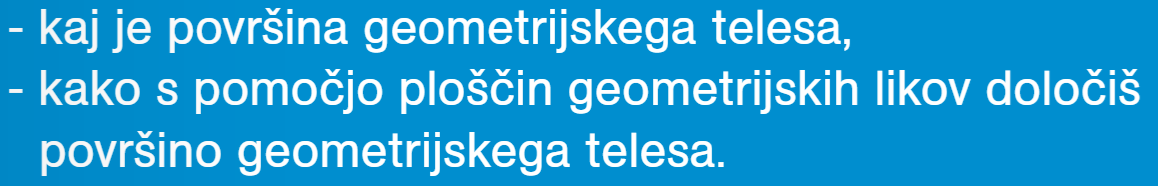 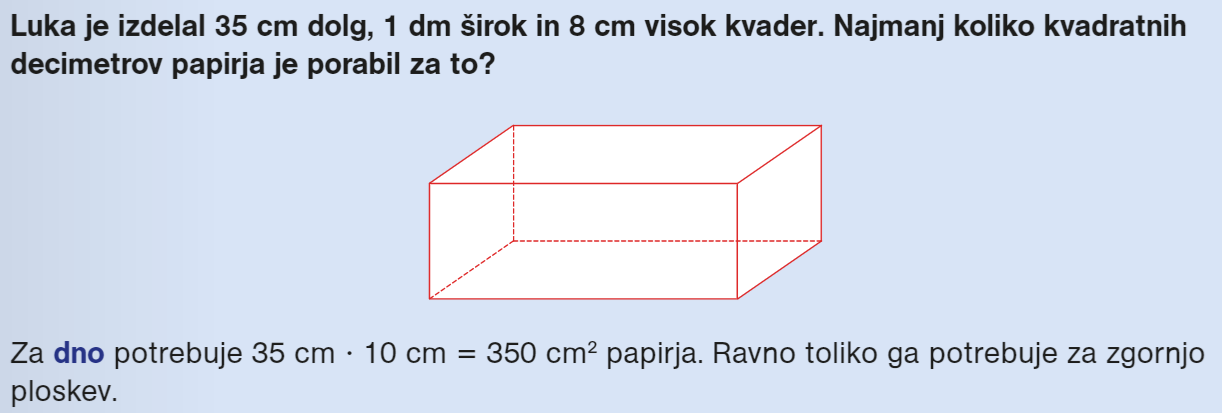 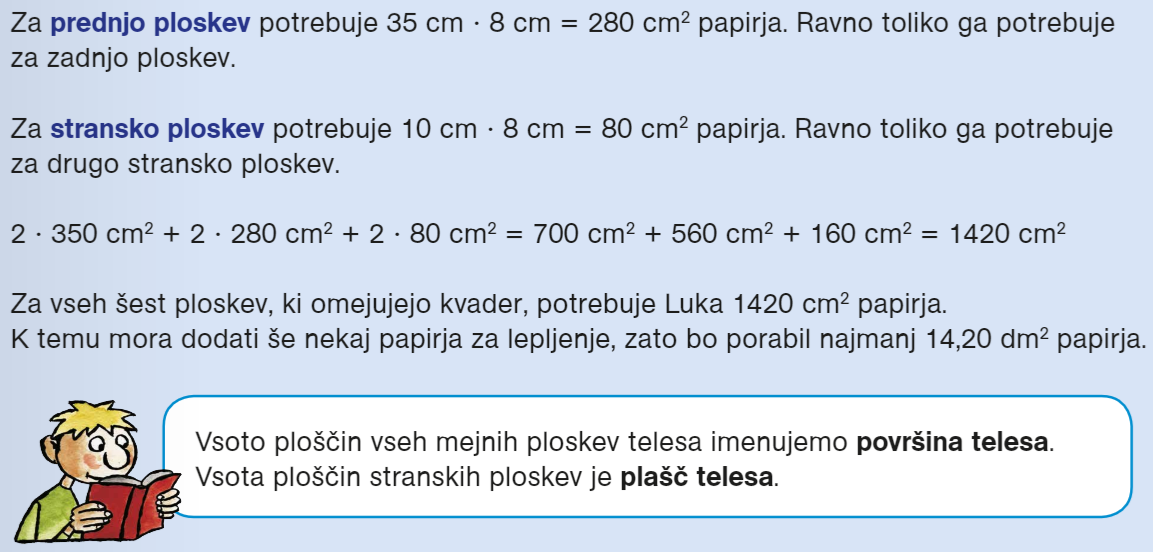 Si prebrano razumel? Poglej še na rešeni nalogi.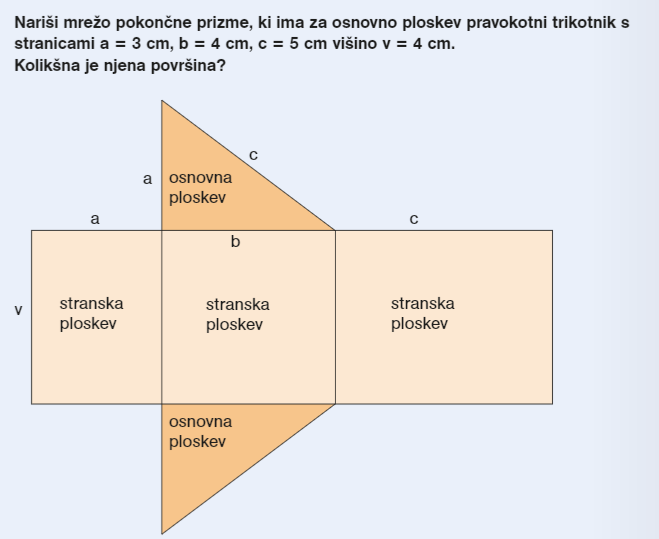 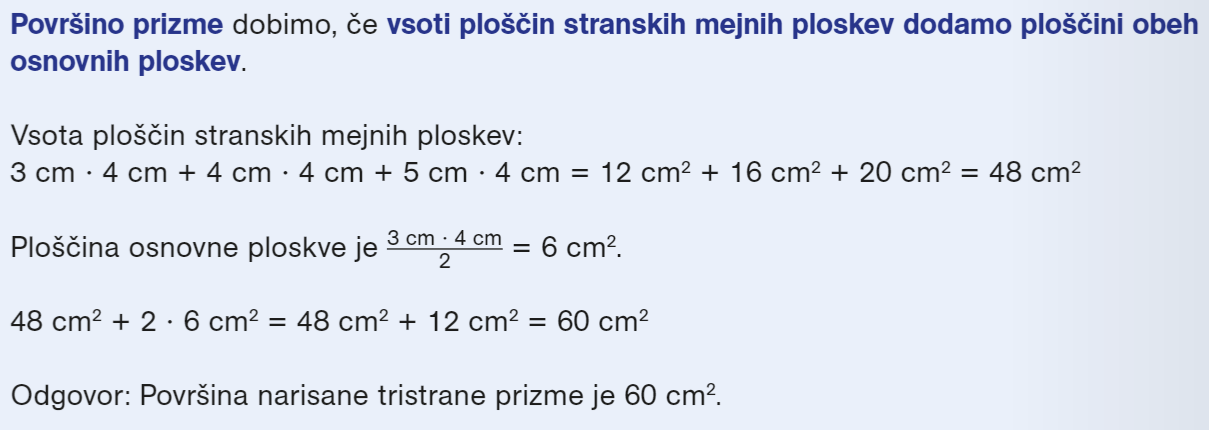 Svoje razumevanje prebranega pokaži z rešitvijo naslednje naloge: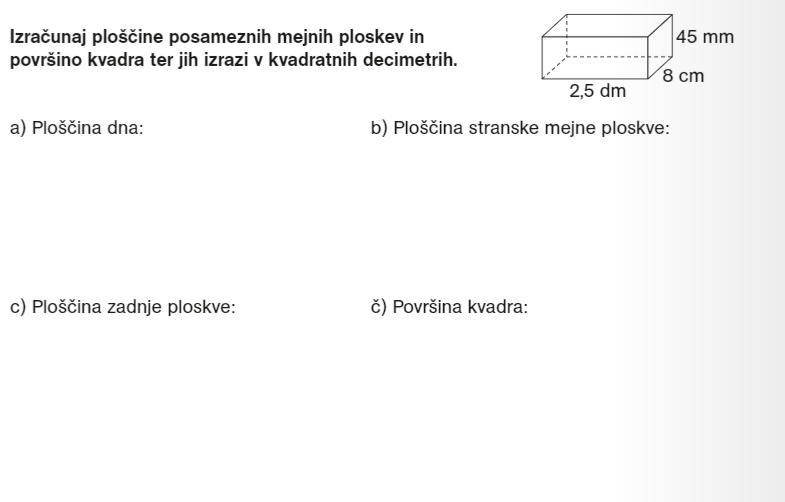 Rešitev naloge pošlji: lidija.smej@os-velikapolana.si